PRESSEINFORMATIONMai 2023Closing abgeschlossen:Cluno jetzt offiziell Teil von ViveLaCar und The Platform GroupCazoo Group schließt Verkauf von Auto-Abo-Anbieter Cluno abNeue Geschäftsführung bei ViveLaCar setzt AkzenteZiel ist die Marktführerschaft im Bereich Auto-Abo Das Stuttgarter Mobility Fintech ViveLaCar und die in Wiesbaden ansässige The Platform Group vermelden das erfolgreiche Closing des Cluno Deals. Die börsennotierte Cazoo Group Ltd hat den Verkauf der Cluno GmbH an die ViveLaCar GmbH und The Platform Group GmbH & Co. KG abgeschlossen. Die Vereinbarung umfasst 100 Prozent des Kapitals und der Stimmrechte der Cluno GmbH sowie die Marke Cluno und die damit verbundenen Vermögenswerte. Über Details der Transaktion ist Stillschweigen vereinbart worden.Seit Januar ist ViveLaCar zudem mehrheitlich ein Teil von The Platform Group, einem E-Commerce-Spezialisten mit mehr als 20 Beteiligungen in 15 verschiedenen Branchen, über 4.000 Partnern und dem Zugriff auf über 12 Millionen Kundendaten.  Im Zusammenhang mit der Akquisition wurden nun auch neue Verantwortlichkeiten im Management definiert. So fungiert Christian Rudolph ab sofort als CEO der ViveLaCar GmbH. Der COO von The Platform Group und Spezialist im Bereich eCommerce hat in verschiedenen Industrien Erfahrungen gesammelt und schon viele andere Unternehmen beim erfolgreichen Wachstum begleitet. Als Co-CEO steht ihm Branchenkenner Florian Müller zur Seite. Er ist Profi in den Bereichen Leadership und Aufbau von erfolgreichen Organisationen und Unternehmensstrukturen und leitet die Post Merger Integration von Cluno. Verstärkt wird das Führungsteam in der COO Funktion durch Sara Bay. Als Geschäftsführerin der größten europäischen Autohandelsgruppe hat sie Themen wie Digital Services, Marketing und strategische Projekte verantwortet und erfolgreich vorangetrieben. Weiterhin als Gesellschafter und zuständig für Business Development wird der Gründer von ViveLaCar, Mathias R. Albert, das weitere Wachstum vorantreiben und in den neu berufenen Beirat wechseln. Erweiterte Aufgaben übernimmt zudem René Wenetiou als Director Retail & Sales. Er ist seit mehr als 24 Jahren gut in der Autobranche vernetzt und seit 2021 für den Aufbau des Händlernetzwerkes bei ViveLaCar zuständig. Abdruck honorarfrei * Beleg erbetenKontakt Presse und Belegadresse:ViveLaCar GmbH, Zettachring 2, D-70567 StuttgartAnsprechpartner: Mathias R. Albert, Tel. +49/172/6766666, E-Mail: mathias.albert@vivelacar.comMediaTel Kommunikation & PR, Haldenweg 2, D-72505 KrauchenwiesAnsprechpartner: Peter Hintze, Tel. +49/7576/9616-12, E-Mail: hintze@mediatel.biz Closing abgeschlossen:Cluno jetzt offiziell Teil von ViveLaCar und The Platform GroupCazoo Group schließt Verkauf von Auto-Abo-Anbieter Cluno abNeue Geschäftsführung bei ViveLaCar setzt AkzenteZiel ist die Marktführerschaft im Bereich Auto-Abo 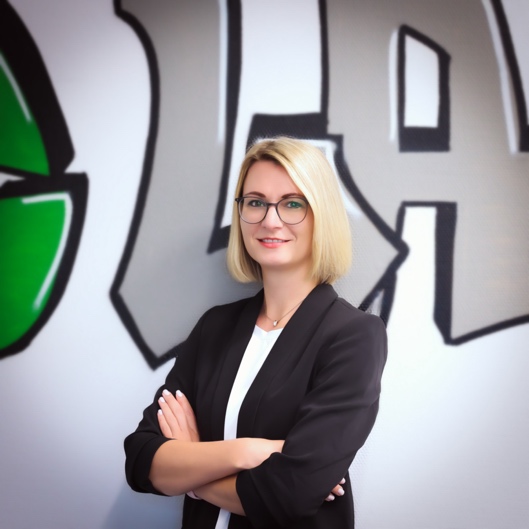 Bildunterschrift (Vorschlag):Verstärkt wird das Führungsteam von ViveLaCar in der COO Funktion durch Sara Bay. Als Geschäftsführerin der größten europäischen Autohandelsgruppe hat sie Themen wie Digital Services, Marketing und strategische Projekte verantwortet und erfolgreich vorangetrieben. / Foto: ViveLaCarÜber The Platform Group:The Platform Group ist eine Gruppe von Online-Plattformen, die 4.000 Partner in 15 verschiedenen Branchen angebunden hat. Der Schwerpunkt liegt dabei auf Software-Entwicklung, Online-Marketing und technische Schnittstellen. 420 Mitarbeiter arbeiten europaweit für die Gruppe. Der Ursprung des Unternehmens liegt im Jahr 1882, bis heute gehört die Gruppe zum Family Office der Benner Holding und wird durch Dr. Dominik Benner in 5. Generation geführt.Über ViveLaCar:ViveLaCar wurde durch Mathias R. Albert gegründet und ist ein Mobility Fintech aus Stuttgart mit Standorten in Wien und Zagreb. Mit innovativen Lösungen verändert ViveLaCar das Automobilgeschäft und schafft Mehrwerte für alle Akteure. Im Mittelpunkt steht dabei der Anspruch, die Wertschöpfung von Automobilen deutlich zu verbessern, Ressourcen zu schonen und für Kunden ein optimales Nutzer-Erlebnis zu schaffen. Die von ViveLaCar entwickelte Business-Anwendung VALOR® optimiert für Händler die Erlöse und bietet Kunden ein perfektes Auto-Abo. Wenige Klicks reichen, um auf der Plattform www.vivelacar.com auf ein täglich wechselndes Angebot an aktuellen Fahrzeugen vieler Marken und Modelle, welche im Abo angeboten werden, zurückzugreifen und diese voll digital zu buchen. Mit einer sofortigen Verfügbarkeit und einer monatlichen Kündigungsfrist bietet ViveLaCar den Kunden eine einzigartige Flexibilität. ViveLaCar gibt es bereits in Deutschland, Österreich und der Schweiz.Abdruck honorarfrei * Beleg erbetenKontakt Presse und Belegadresse:ViveLaCar GmbH, Zettachring 2, D-70567 StuttgartAnsprechpartner: Mathias R. Albert, Tel. +49/172/6766666, E-Mail: mathias.albert@vivelacar.comMediaTel Kommunikation & PR, Haldenweg 2, D-72505 KrauchenwiesAnsprechpartner: Peter Hintze, Tel. +49/7576/9616-12, E-Mail: hintze@mediatel.biz 